Hemlock Township SupervisorsRegular Monthly MeetingJanuary, 2020Call to OrderPledge of Allegiance Approve December MinutesExecutive Session – 26 Firehall Road, Bloomsburg, PA  17815570.784.6178 (phone)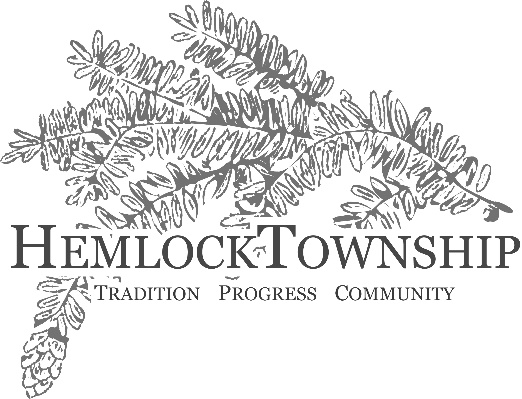 570.784.3288 (fax)www.hemlocktownship.orgReportsSolicitor		4) Planning Commission		7) RoadmasterPolice			5) Park Committee 			8) Emergency ManagementZoning Officer	6) Sewage Enforcement		9) Township ManagerCitizen’s CommentsOld BusinessTraffic control signs & road markings Ramp “C”New Business01-06-2020C Cafeteria Plan Resolution01-06-2020D PMRS Contribution Waiver ResolutionFMLAHemlock Municipal Sewer Co-opSub-Contractors Liability Innotek AEDOther BusinessApprove Bills as PostedAdjournment